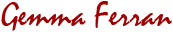 FORMULARIO DE DEVOLUCIÓN POR DESISTIMIENTO El desistimiento (es decir, el caso de producto no deseado) solo es posible dentro del plazo de 14 días hábiles a contar desde la fecha de recepción del producto, siempre que este se encuentre sujeto a desistimiento de acuerdo con las Condiciones de Venta. Le rogamos indique igualmente si desea el reembolso del importe pagado o si desea su sustitución por otro, haciendo constar su referencia. Le rogamos complete los datos solicitados para la correcta gestión de la devolución por desistimiento. Datos del Cliente Nombre del cliente: Dirección: Teléfono de contacto: Dirección de Correo electrónico: Datos del Pedido Referencia del pedido: Número de factura: Fecha de la factura: Datos de Producto Señale a continuación la opción deseada: Reembolso ☐ Cambio ☐ (Referencia del producto por el que desea realizar la sustitución) __________________ Nombre del producto/Referencia Nº de unidades Motivo de la devolución